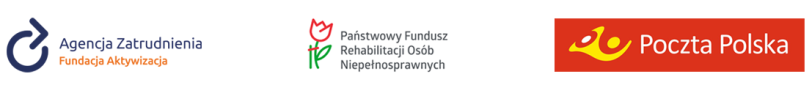 ZAPYTANIE O CENĘPrzedmiot zamówienia Szkolenie z Języka Angielskiego w stopniu podstawowym – 40 godzinŁączne Wynagrodzenie brutto (z podatkiem VAT) za całość zamówienia * za wykonanie przedmiotu Zamówienia w zakresie wskazanym w opisie przedmiotu zamówienia:…......................................................................... zł słownie złotych: ….........................................................................na które składa się cena netto:  .......................................  słownie złotych: ..........................................................................oraz podatek VAT w wysokości:   ........................ (słownie:   )*Niepotrzebne skreślić